5/2 Saturday 9:00-10:00am WODWarm-Up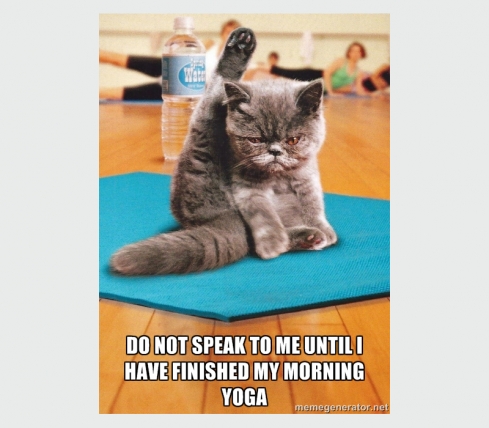 https://www.youtube.com/watch?v=UEEsdXn8oG8Wake Back Up!30 Jumping Jacks30 High Knees30 Buttkickers30 Mountain ClimbersWOD20 Minute AMRAP:30 Squat Hold every 2 minutesThen5 Pushups10 Squat to Plank15 One Legged Dips20 Jumping LungesCore2 Rounds	:30/:30/:30Single Leg V Ups/Hollow Body KicksRussian Twists/Bear Plank TapsSupine Heel Taps/Plank Leg RaisesPlank Up Downs/Plank Pike upsSupine Leg Raises/Plank wide toe tapsSide Plank Rotation